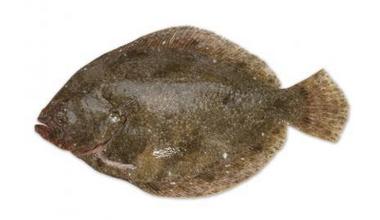 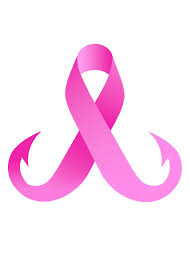 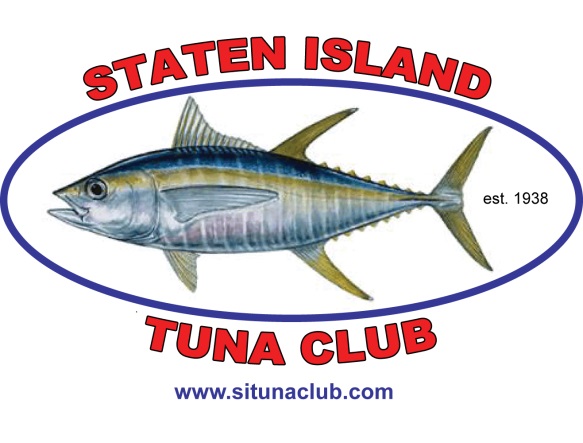 Proudly PresentsPINK RIBBON FLUKE TOURNAMENTOpen to beach / jetty / or boatHelp us to raise money by getting sponsors to sponsor YOU for this competition!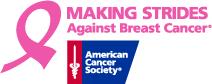 Last year we raised over $12,000This year’s target is $15,000Saturday – July 8, 20176:00 am – 5:00 pmOnly women may compete in the event!Any checks must be made payable to American Cancer SocietyTrophies for 1st , 2nd and 3rd PlacesHonorary plaque for the angler that raises the most money!Captain’s Meeting Friday, July 7, 2017 at 5:00 – 7:00 pm at Captains Marina187 Mansion Ave., Staten Island, NY Awards Ceremony to follow the TournamentFor Information Call: Ramez Hawileh - (917) 418-7779 or Rob Crocitto – (917) 747-7541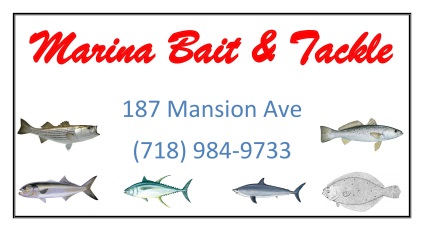 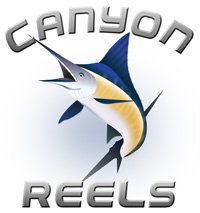 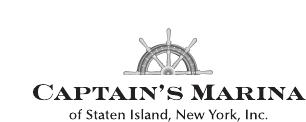 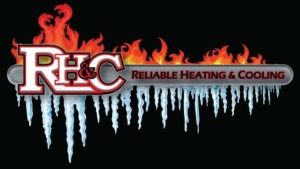 Name of Fisherwoman___________________________________________Target Amount to Raise $_______________________________________ All donations must be brought to the Captains Meeting, any checks must be made payable to American Cancer SocietyName					Email Address			     Donation	Receipt1.____________________________ 	_____________________________________	$_______________	yes / no2.____________________________ 	_____________________________________	$_______________	yes / no3.____________________________ 	_____________________________________	$_______________	yes / no4.____________________________ 	_____________________________________	$_______________	yes / no5.____________________________ 	_____________________________________	$_______________	yes / no6.____________________________ 	_____________________________________	$_______________	yes / no7.____________________________ 	_____________________________________	$_______________	yes / no8.____________________________ 	_____________________________________	$_______________	yes / no9.____________________________ 	_____________________________________	$_______________	yes / no10.___________________________ 	_____________________________________	$_______________	yes / no11.___________________________ 	_____________________________________	$_______________	yes / no12.___________________________ 	_____________________________________	$_______________	yes / no13.___________________________ 	_____________________________________	$_______________	yes / no14.___________________________ 	_____________________________________	$_______________	yes / no15.___________________________ 	_____________________________________	$_______________	yes / no16.___________________________ 	_____________________________________	$_______________	yes / no17.___________________________ 	_____________________________________	$_______________	yes / no18.___________________________ 	_____________________________________	$_______________	yes / no